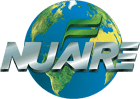 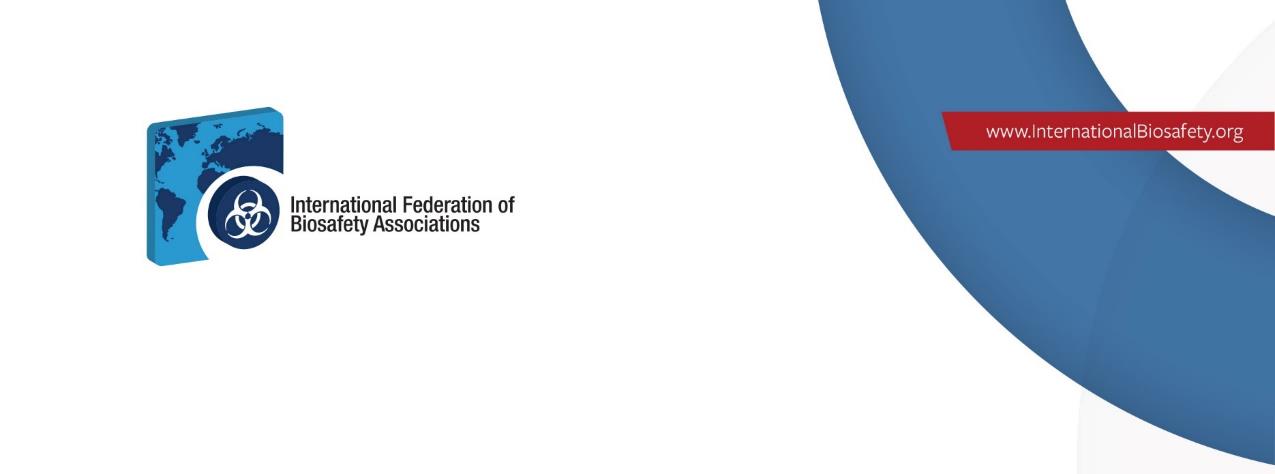 Application for Professional Certification Examination Grant in “Biosafety Cabinet Selection, Installation and Safe Use”The International Federation of Biosafety Associations (IFBA) is inviting applications for a NuAire www.nuaire.com funded grant to cover examination fees towards obtaining the IFBA’s Professional Certification in Biosafety Cabinet Selection, Installation and Safe Use. This certification identifies individuals with demonstrated competencies in the fundamental principles & practices of selecting and safely using biosafety cabinets for the handling of infectious materials. Candidates applying for this certification must have successfully complete the pre-requisite IFBA’s Professional Certification in Biorisk Management before they are eligible for this grant. For more information about the Certification program, please visit www.internationalbiosafety.org. Individuals who are interested in applying for the grant are requested to fill out the application form below and forward by email together with a copy of their curriculum vitae to the IFBA Secretariat at: secretariat@internationalbiosafety.org . The deadline to submit your completed application is May 7, 2021. Please note that this grant opportunity is only available to candidates whoare English speaking (the examination will be delivered through the IFBA’s online Examity portal which is available in English only)currently hold a valid the IFBA’s Professional Certification in Biorisk Management work with, use and/or have responsibility for maintaining biological safety cabinets; and,are familiar with the  IFBA Biosafety Cabinet Selection Installation & Safety Use Exam Content Study Guide 	Copy of Curriculum Vitae attached	I confirm that all information given is correct at the time of completing this application Signature 						Datea) Candidate Contact Informationa) Candidate Contact Information1) First Name, Last Name 2) Country of Citizenship3) Country of Current Employment/Study4)  Language Spoken, Written (i.e. indicate your ability to sit for an online examination in the English language)5) Mailing Address6) Telephone/Fax7) Email Addressb) Candidate Profile	b) Candidate Profile	8) Title and Brief Job Description (Please describe your job responsibilities and areas of expertise)9) Please describe how earning a Professional Certification in Biosafety Cabinets is relevant to your current career goals and advancing biorisk management within your organization.